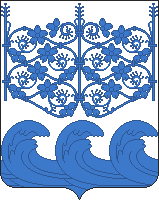 АДМИНИСТРАЦИЯ МУНИЦИПАЛЬНОГО ОБРАЗОВАНИЯ ВЫРИЦКОЕГОРОДСКОЕ ПОСЕЛЕНИЕ ГАТЧИНСКОГО МУНИЦИПАЛЬНОГОРАЙОНА ЛЕНИНГРАДСКОЙ ОБЛАСТИПОСТАНОВЛЕНИЕ26 октября 2020 года 									№ 991О создании межведомственной комиссии муниципального образования Вырицкое городское поселение Гатчинского муниципального района Ленинградской области (МВК) по наименованиям (Топонимической комиссии) и рассмотрению вопросов, связанных с эстетикой малых архитектурных форм и информационных вывесокВ целях подготовки предложений и заключений по вопросам наименования и переименования территориальных единиц муниципального образования Вырицкое городское поселение Гатчинского муниципального района Ленинградской области, улиц, площадей и других объектов городской среды, государственных предприятий и учреждений, а также других объектов, находящихся в собственности муниципального образования Вырицкое городское поселение Гатчинского муниципального района Ленинградской области, улучшения внешнего облика поселения, в соответствии с Федеральным законом от 06.10.2003 № 131-ФЗ «Об общих принципах организации местного самоуправления в Российской Федерации», руководствуясь Постановлением Правительства Российской Федерации от 19.11.2014г. № 1221 «Об утверждении правил присвоения, изменения и аннулирования адресов», и в соответствии с пунктом 4 части 1 статьи 5 Федерального закона «О федеральной информационной адресной системе и о внесении изменений в Федеральный закон «Об общих принципах организации местного самоуправления в Российской Федерации», Уставом Вырицкого городского поселения, администрация Вырицкого городского поселения,ПОСТАНОВЛЯЕТ:1. Создать межведомственную комиссию по наименованиям (Топонимическую комиссию) муниципального образования Вырицкое городское поселение Гатчинского муниципального района Ленинградской области (МВК) по наименованиям и рассмотрению вопросов, связанных с эстетикой малых архитектурных форм и информационных вывесок в составе согласно приложению.2. Утвердить Положение о межведомственной комиссии по наименованиям и рассмотрению вопросов, связанных с эстетикой малых архитектурных форм и информационных вывесок (Топонимической комиссии) муниципального образования Вырицкое городское поселение Гатчинского муниципального района Ленинградской области.3. Настоящее Постановление вступает в силу со дня принятия и подлежит публикации  на официальном сайте администрации Вырицкого городского поселения Гатчинского района Ленинградской области в информационно-телекоммуникационной сети «Интернет» http://vyritsa-adm.ru/И.О. Главы администрации Вырицкого городского поселения			________________		М.В. ХомченкоИсп.: Полозов С.А.Приложение 1
к постановлению администрации муниципального образования Вырицкое городское поселение Гатчинского муниципального района Ленинградской области (МВК) по наименованиям (Топонимической комиссии) и рассмотрению вопросов, связанных с эстетикой малых архитектурных форм и информационных вывесокот «____»  октября 2020 года N _____Состав Межведомственной (топонимической) комиссиимуниципального образования Вырицкое городское поселение Гатчинского муниципального района Ленинградской области (МВК) по наименованиям (Топонимической комиссии) и рассмотрению вопросов, связанных с эстетикой малых архитектурных форм и информационных вывесокПредседатель МВК - Кузьмин Максим Александрович – заместитель главы администрации по развитию поселения и реализации программ Вырицкого городского поселения;Заместитель председателя МВК - Шевченко Галина Сергеевна - начальник отдела земельных ресурсов и градостроительства администрации Вырицкого городского поселения;Члены комиссии МВК: Полозов Сергей Алексеевич – ведущий специалист (архитектор) администрации Вырицкого городского поселения;Казакова Светлана Викторовна - специалист 1-ой категории отдела правовых и имущественных отношений администрации Вырицкого городского поселения;Климов Антон Михайлович - депутат муниципального образования Вырицкое городское поселение IV созыва;Приложение 2
к постановлению администрации муниципального образования Вырицкое городское поселение Гатчинского муниципального района Ленинградской области (МВК) по наименованиям (Топонимической комиссии) и рассмотрению вопросов, связанных с эстетикой малых архитектурных форм и информационных вывесокот «____»  октября 2020 года N _____Положение о Межведомственной (топонимической) комиссиимуниципального образования Вырицкое городское поселение Гатчинского муниципального района Ленинградской области (МВК) по наименованиям (Топонимической комиссии) и рассмотрению вопросов, связанных с эстетикой малых архитектурных форм и информационных вывесок1. Общие положения1.1. Межведомственная комиссия по наименованиям (Топонимическая комиссия) (далее - Комиссия) создана в целях подготовки предложений и заключений по вопросам наименования и переименования территориальных единиц МО Вырицкое городское поселение, улиц, площадей и других объектов городской среды МО Вырицкое городское поселение (далее - городские объекты), государственных предприятий и учреждений МО Вырицкое городское поселение, а также других объектов, находящихся в собственности МО Вырицкое городское поселение, упорядочения применения названий городских объектов, учета и сохранения их как составной части историко-культурного наследия МО Вырицкое городское поселение. требований к эстетике оформления малых архитектурных форм и информационных объектов1.2. Комиссия состоит из представителей должностных лиц органа местного самоуправления, депутатов, заслуженных граждан. К участию в работе Комиссии могут по согласованию привлекаться руководители предприятий, учреждений, организаций и общественных объединений, расположенных на территории муниципального образования Вырицкое городское поселение 2. Рекомендации к деятельности КомиссииКомиссия в своей работе руководствуется следующими рекомендациями:2.1. Названия улиц, площадей, и других составных частей (топонимических объектов городской среды) территории муниципального образования (далее - топонимические объекты) должны отвечать своему назначению как ориентиры и адреса, имеющие юридическое значение, а также быть благозвучными и удобопроизносимыми. Названия должны быть стабильными и устойчивыми; Информационные объекты и малые архитектурные формы должны быть безопасными, отвечать требованиям санитарных норм и эстетически соответствовать историческому облику поселения.2.2. При выборе наименования следует стремиться к честности, простоте, краткости и запоминаемости названия. Следует избегать названий, которые на государственных языках Российской Федерации понимаются двусмысленно;2.3. В названиях топонимических объектов необходимо стремиться к историко-мемориальной и информационной ценности содержания, а также проявлять уважение к личной и общественной памяти граждан;2.4. При наименовании топонимических объектов необходимо обеспечивать разнообразие названий, одновременно учитывать уместность в ансамбле названий смежных улиц;2.5. Названия топонимических объектов могут содержать информацию об истории страны, республики, города, населенного пункта, память об исторических и памятных событиях, населенного пункта. Названия могут учитывать географические, природные и градостроительные особенности, населенного пункта;2.6. Новые названия следует выбирать для вновь возникших топонимических объектов уже на стадии проектирования и присваивать их в процессе утверждения проекта;2.7. Названия должны быть, как правило, стабильными и устойчивыми, соответствовать литературным нормам правописания и произношения на государственных языках Российской Федерации;2.8. Наименования топонимическим объектам присваиваются на государственных языках Российской Федерации. При утверждении названия географического объекта должны быть указаны нормативные формы его написания на государственных языках Российской Федерации в соответствии с правилами и традициями употребления географических наименований в языках;2.9. Предложения о наименовании (переименовании) топонимических объектов, облику и содержанию информационных объектов и малых архитектурных форм принимаются от органов государственной власти, местного самоуправления, государственных учреждений, общественных организаций и иных юридических и физических лиц. В предложении должны содержаться лингвистическое, географическое и историко-культурное обоснования предлагаемого названия. Предпочтение отдается названиям, отражающим историю поселения2.10. Решения о наименовании (переименовании) по топонимическим объектам, облику и содержанию информационных объектов и малых архитектурных форм утверждаются главой администрации;2.11. Произвольная замена одних названий другими, употребление искаженных названий не допускаются.3. Функции КомиссииКомиссия выполняет следующие функции: 3.1. Анализирует поступающие от организаций и населения предложения о наименовании (переименовании) топонимических объектов, облику и содержанию информационных объектов и малых архитектурных форм. При необходимости дает топонимическое заключение обоснованности вносимых предложений по наименованию (переименованию) топонимических объектов;3.2. Участвует в выработке наименований (переименований) для географических объектов, облику и содержанию информационных объектов и малых архитектурных форм, расположенных на территории муниципального образования, внесение предложений по ним.3.3. Подготавливает материалы по проблемам топонимии населенного пункта для средств массовой информации;3.4. Формирует банк данных предложений о топонимике и облику и содержанию информационных объектов и малых архитектурных форм муниципального образования;3.6. Рассматривает и анализирует на своих заседаниях обращения граждан и организаций о наименовании топонимических объектов именами государственных и общественных деятелей, представителей науки, искусства и иных лиц, имеющих заслуги перед государством, облику и содержанию информационных объектов и малых архитектурных форм.3.7. Принимает решения о целесообразности (нецелесообразности) переименования территорий и объектов, облику и содержанию информационных объектов и малых архитектурных форм.4. Задачи КомиссииКомиссия для осуществления своих основных задач имеет право:4.1.Запрашивать, получать информацию, необходимую для выполнения задач, возложенных на Комиссию.4.2. Создавать временные творческие коллективы и рабочие группы, привлекать экспертов для подготовки решений и выполнения научно-методических работ по топонимике;4.3. Проводить топонимическую оценку обоснованности вносимых предложений по наименованию (переименованию) географических объектов, расположенных на территории муниципального образования, восстановлению или замене исторических топонимов и подготавливать по ним проекты постановлений и распоряжений;4.5. Проводить опросы населения по вопросам топонимии;4.6. Осуществлять иные мероприятия по вопросам топонимии по поручению Главы администрации муниципального образования.5. Организация, порядок и обеспечение деятельности Комиссии5.1. Заседания Комиссии проводятся по мере необходимости.5.2. Заседания Комиссии проводятся в соответствии с планом работы и регламентом, которые принимаются на заседании Комиссии и утверждаются ее председателем.5.3. Заседания могут быть только открытыми.5.4. О времени и месте заседания члены Комиссии извещаются заранее с определением тем заседания, подлежащих рассмотрению на очередном заседании.5.5. Заседания Комиссии проводит председатель Комиссии, а в его отсутствие- заместитель председателя Комиссии5.6. Заседания Комиссии является правомочным, если в нем принимает участие не менее половины ее членов. Решения Комиссии принимаются простым большинством голосов его членов, присутствующих на заседании. Члены Комиссии участвуют в заседаниях без права замены. На заседаниях ведется протокол, в котором указывается: порядковый номер заседания; дата и место проведения; состав комиссии; приглашенные лица; характер рассматриваемых вопросов; кем направлены документы в Комиссию; перечень всех принятых решений с указанием числа голосов, поданных «за», «против», «воздержавшиеся». Члены Комиссии, не согласные с решением Комиссии, могут выразить особое мнение, которое вносится в протокол заседания.         5.7. Протокол подписывается председателем Комиссии, ведущим протокол заседания.         5.8. Решение комиссии оформляется заключением, подписывается председателем (заместитель председателя) Комиссии, секретарем; 5.9. Информационное, документационное, правовое обеспечение деятельности Комиссии осуществляет секретарь Комиссии.6. Порядок прекращения деятельности Комиссии6.1. Деятельность Комиссии прекращается в установленном законодательном порядке. 